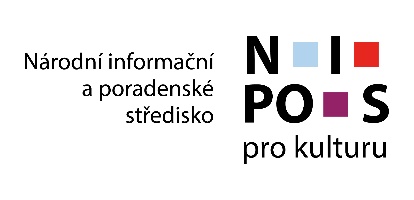 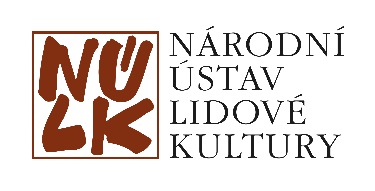 Závazná přihláška do Školy folklorních tradiczáří 2022 – duben 2024, BRNOJméno a příjmení:		…………….....................................................................................Datum narození:		…………….....................................................................................Adresa:			…………….....................................................................................e-mail:				…………….....................................................................................telefon:			…………….....................................................................................Člen folklorního souboru:	…………….....................................................................................Seznámil/a jsem se a souhlasím s podmínkami GDPR dostupných na webu NULK.czDatum:   ................................                 			Podpis:    ....................................Závazné přihlášky zašlete zpět nejpozději do 15. května 2022 na adresu: Mgr. Markéta Vašulková, Národní ústav lidové kultury, Zámek 672, 696 62 Strážnice,nebo na e-mail: marketa.vasulkova@nulk.cz